581/18Mineral Titles ActNOTICE OF LAND CEASING TO BE A  MINERAL TITLE AREAMineral Titles ActNOTICE OF LAND CEASING TO BE A  MINERAL TITLE AREATitle Type and Number:Exploration Licence 31287Area Ceased on:13 December 2018Area:97 Blocks, 316.59 km²Locality:BOXERName of Applicant(s)/Holder(s):100% CEDAR RESOURCES PTY LTD [ACN. 612 086 932]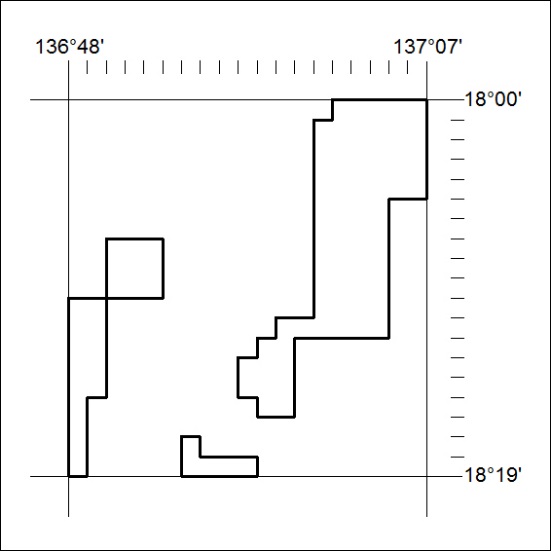 